ПРИЛОЖЕНИЕ 1.Как мы раскрывали понятие «культура» 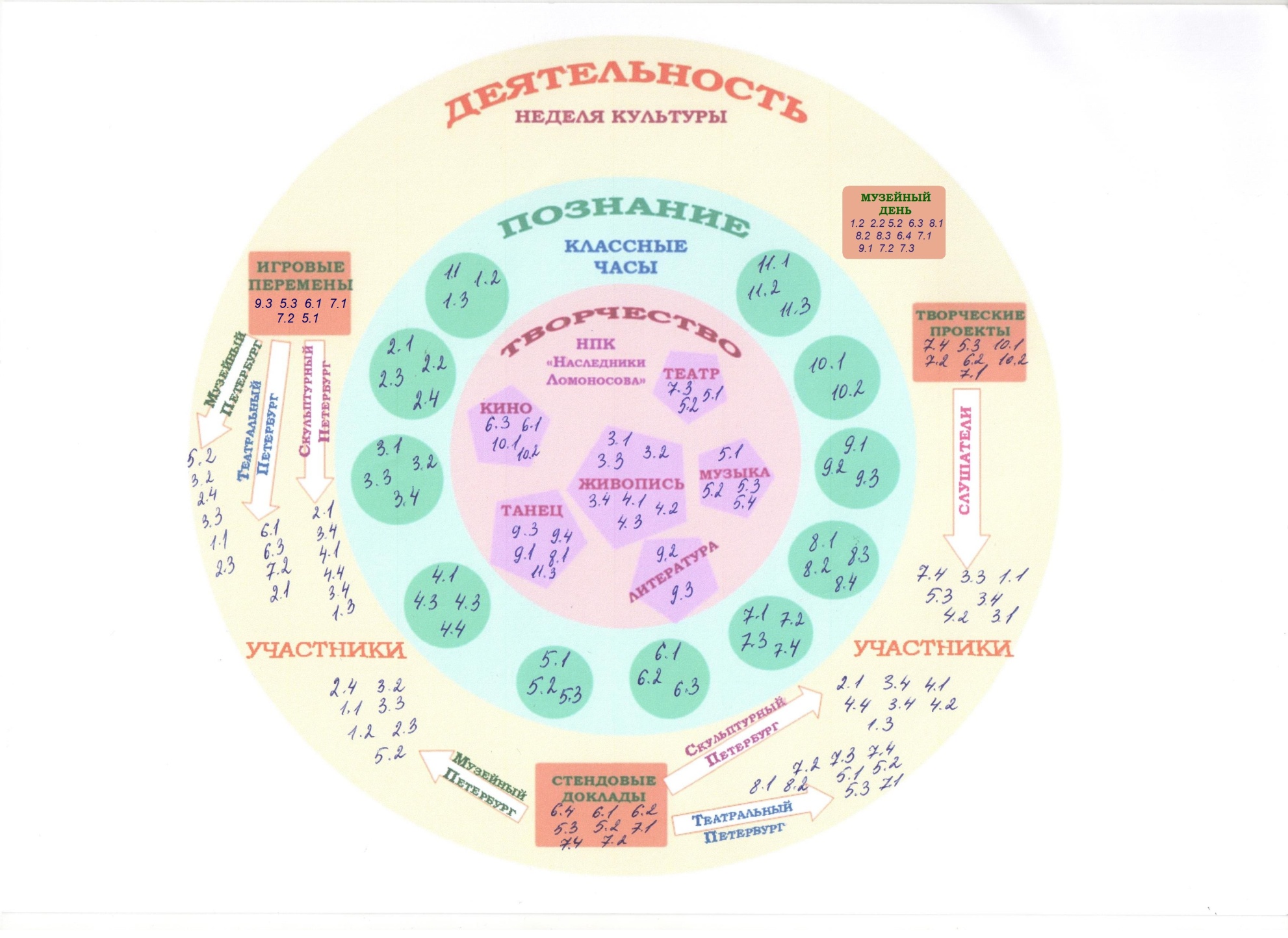 Найди себя в этом пространстве